АДМИНИСТРАЦИЯ  ВЕСЬЕГОНСКОГО  РАЙОНАТВЕРСКОЙ  ОБЛАСТИПОСТАНОВЛЕНИЕг. Весьегонск13.09.2013	№ 561О создании рабочей группыпо обследованию техническогосостояния многоквартирных домов,находящихся на территории городского поселения - город Весьегонск   В целях реализации закона Тверской области от 28.06.2013 № 43-ЗО «Об организации проведения капитального ремонта общего имущества в многоквартирных домах на территории Тверской области» и в целях обеспечения проведения мониторинга технического состояния многоквартирных домов, расположенных на территории городского поселения – город Весьегонск                                                                  постановляю:1.Создать рабочую группу по обследованию технического состояния многоквартирных домов, находящихся  на территории городского поселения  – город Весьегонск.2.Утвердить состав рабочей группы в следующем составе:Тихонов А.А., и.о. главы администрации городского поселения - город Весьегонск;Маликин Е.В., заведующий отделом ЖКХ и благоустройства администрации Весьегонского района;Слепченко Н.С., главный специалист отдела архитектуры и градостроительства администрации Весьегонского района;Утешева Л.В., и.о. генерального директора ООО «РемКомСервис»;Чуриков М.А., мастер ОО «РемКомСервис».3.Обследование технического состояния многоквартирных домов начать с 16.09.2013.4.Контроль за выполнением настоящего постановления возложить на первого заместителя главы администрации района Ермошина А.А.Глава администрации  района		         И.И. Угнивенко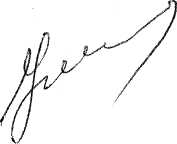 